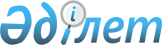 О внесении изменения в постановление Кабинета Министров Республики Казахстан от 14 июля 1995 г. N 974
					
			Утративший силу
			
			
		
					Постановление Правительства Республики Казахстан от 5 января 1996 г. N 15. Утратило силу - постановлением Правительства РК от 31 декабря 1996 г. N 1747. ~P961747

      Правительство Республики Казахстан постановляет: 

      1. Внести в приложение к постановлению Кабинета Министров Республики Казахстан от 14 июля 1995 г. N 974 P950974_ "О ставках акцизов на подакцизные товары, производимые в Республике Казахстан, и игорный бизнес" (САПП Республики Казахстан, 1995 г., N 24, ст. 281) следующее изменение: 

      по строке "Огнестрельное и газовое оружие (кроме приобретаемого для нужд органов государственной власти) цифру "40" заменить цифрой "20". 

      2. Установленная ставка акциза на огнестрельное и газовое оружие (кроме приобретаемого для нужд органов государственной власти) применяется с 10 января 1996 года. 

      Премьер-Министр 

   Республики Казахстан 

 
					© 2012. РГП на ПХВ «Институт законодательства и правовой информации Республики Казахстан» Министерства юстиции Республики Казахстан
				